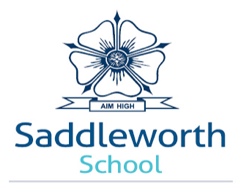 PERSON SPECIFICATIONE = Essential, D = Desirable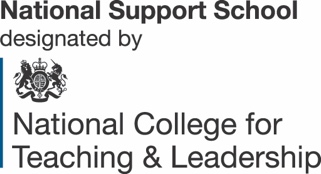 Post Title:Learning SupervisorCriteriaCategoryHow AssessedEducation & QualificationsA Level/Degree educated (or equivalent)Literacy and numeracy skills to level 2 within the National Qualification and Curriculum FrameworkDegreeFirst aid certificateWillingness to undertake first aid certificateEEDDEApplication Form/InterviewKnowledge & ExperienceExperience of interacting with and working with children/young peopleExperience of using resources to support learning programmesKnowledge and understanding of the barriers to learning faced by young peopleUnderstanding of the National Curriculum at KS3/4Experience in the use of MS Office packagesKnowledge and understanding of child protection issuesExperience of working with pupils in a classroom environmentEEEEEEDApplication form, interview and referencesSkills &AbilitiesAbility to communicate, influence, persuade, motivate and engage with a wide range of young people and adultsHighly skilled ICT user with capacity to learn and use software packages in the planning, analysis and manipulation of dataExcellent interpersonal skillsAbility to deal diplomatically with all age groups (parents, colleagues, pupils)Ability to maintain confidentialityAbility to create a purposeful, orderly and safe environment in which pupils can achieve their potentialAbility to use initiative to respond to unexpected problems using recognized procedures and policies as a guideOrganisational skills to complete tasks to conflicting deadlines , re-prioritising work-load as appropriateLiteracy skills including spelling, grammar and punctuation, to be able to compose letters and other documentsAnalytical skills to be resourceful and solve varied problems, through using judgment to interpret information and situationsAbility to keep clear and concise recordsReceptive to new ideas, approaches and challengesConscientious, reliable and punctualEnthusiasm, drive and a passion for the jobEEEEEEEEEEEEEEInterview, selection exercises and referencesWork Circum-stancesWillingness and aptitude to continuously develop knowledge of the subject area and undertake further development opportunities To work flexibly as the workload demandsCommitment to equal opportunitiesDisplay an awareness, understanding and commitment to the protection and safeguarding of children and young people. EEEEInterview and References